Factoring Quadratic Expressions of the Form x2 + bx + cTo factor a quadratic expression of the form x2 + bx + c, first find two integers whose product is c and whose sum is b.Think of the expression x2 + bx + c = (x+r)(x+s), where r+s = b and r * s = cExample 1 - Factor Quadratic Expressions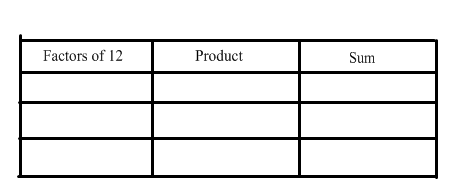 Factor if possible:a)  x2 + 7x + 12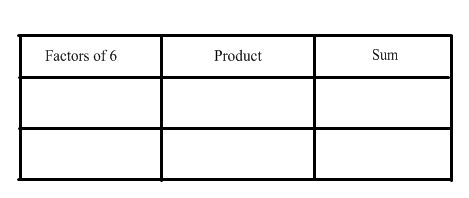 b)  x2 + 4x + 6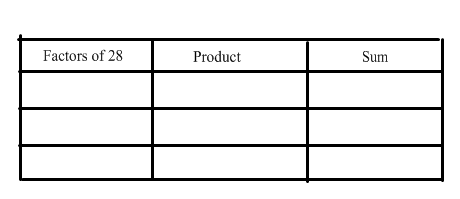 c)  x2 - 29x + 28Since the sum is neg and the productIs positive, the factors must be negatived)  x2 + 3x - 18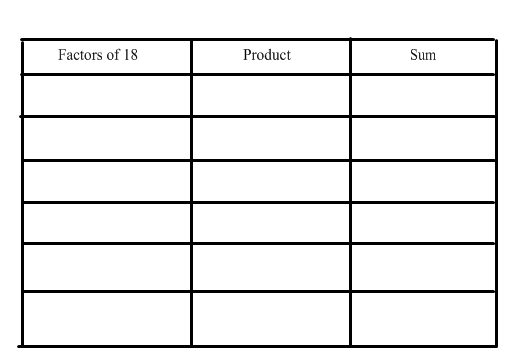 Example #2 - Word ProblemDetermine the binomials that represent the dimensions of the rectangular water garden whose area is expressed as x2 + 5x + 6.Determine the dimensions if x represents 1m.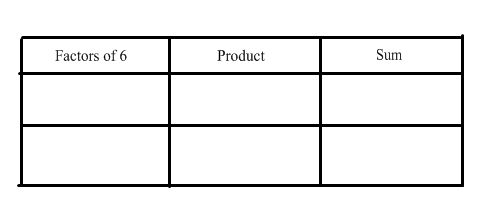 HomeworkAttached Handout # 1,2,3,4,5,6,7,8ac,9ac